URZĄD MIASTA ŻYRARDOWA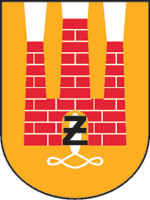              Plac Jana Pawła II Nr 1, 96-300 Żyrardów, tel.: 46 880-05-55www.zyrardow.pl, www.bip.zyrardow.plŻyrardów, dnia 04.06.2024 r. ZP.271.2.14.2024.ARINFORMACJA Z OTWARCIA OFERT	Zamawiający na podstawie art. 222 ust. 5 ustawy Prawo zamówień publicznych 
(Dz. U. z 2023 r., poz. 1605 ze zm.) udostępnia informację z otwarcia ofert w postępowaniu pn. „Opracowanie dokumentacji projektowej wraz z pełnieniem nadzoru autorskiego w ramach inwestycji pn.: Zagospodarowanie terenu wokół Stawu na Bielniku w Żyrardowie.” W terminie składania ofert tj. do dnia 04.06.2024 r. godz. 13:00 do Zamawiającego wpłynęła 1 oferta. Przed otwarciem ofert podano kwotę, jaką Zamawiający zamierza przeznaczyć na sfinansowanie zamówienia w wysokości: 150 000,00 zł brutto.Zestawienie złożonych ofert (-) Z up. Prezydenta Miasta ŻyrardowaPiotr KoczewskiDrugi Zastępca Prezydenta Miasta ŻyrardowaL. p.WykonawcaCena bruttow złotych11.LAX laboratory for architectural experiments Sebastian Dobiesz, ul. Pełczyńska 4/324, 50-950 Wrocław393 600,00